Math Projects for 4/6-4/10Measure five things in your house.  Put them in order from longest to shortest.Longest	_________________ is ________ inches_________________ is ________ inches_________________ is ________ inches_________________ is ________ inchesShortest	_________________ is ________ inchesLook at a clock and write three times and what you were doing at that time.At __________________ I was _____________________.At __________________ I was _____________________.At __________________ I was _____________________.Make a picture graph about your family’s favorite food.Which animal got the most votes?  Which got the least votes?  What is the difference between them?How many flat shapes does each shape have?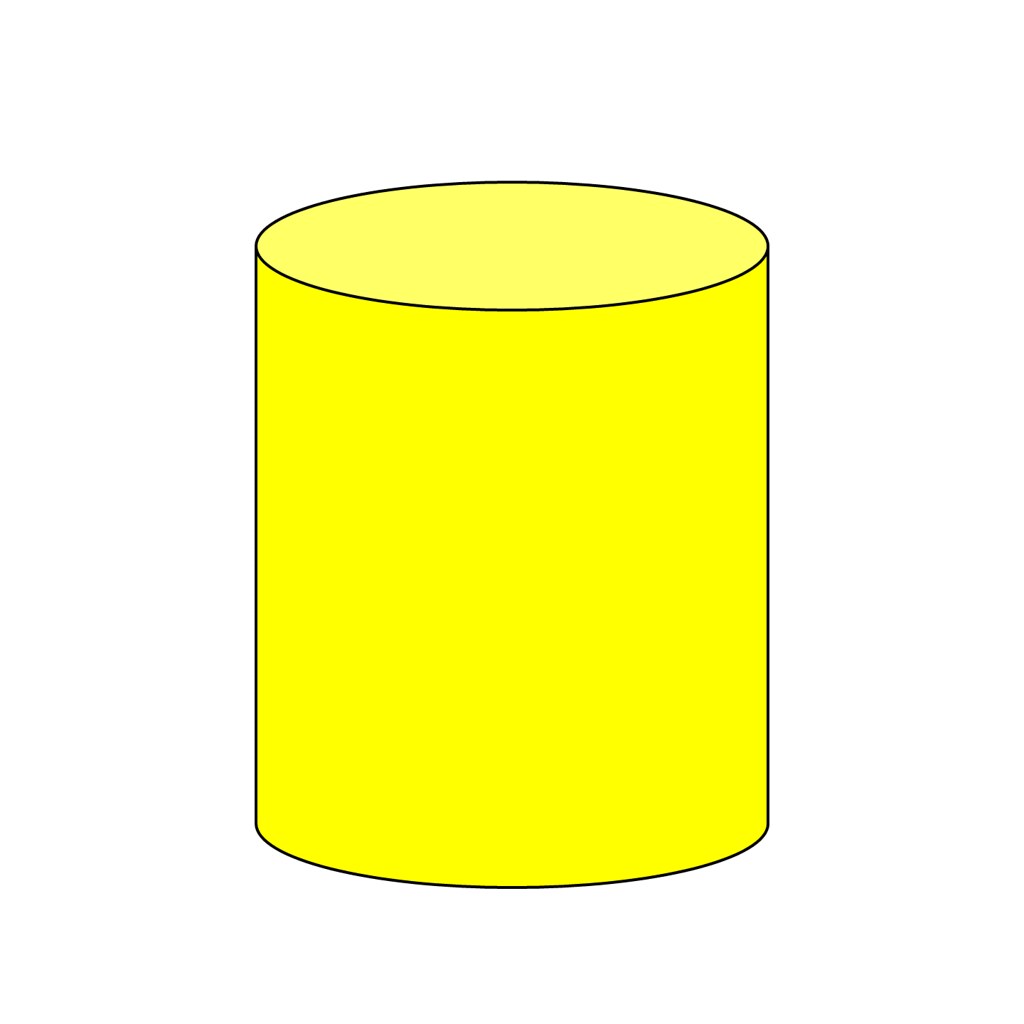 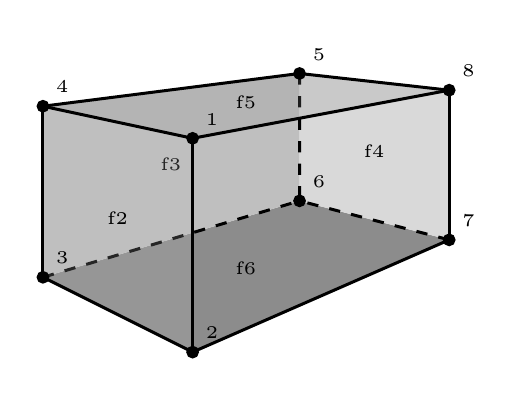 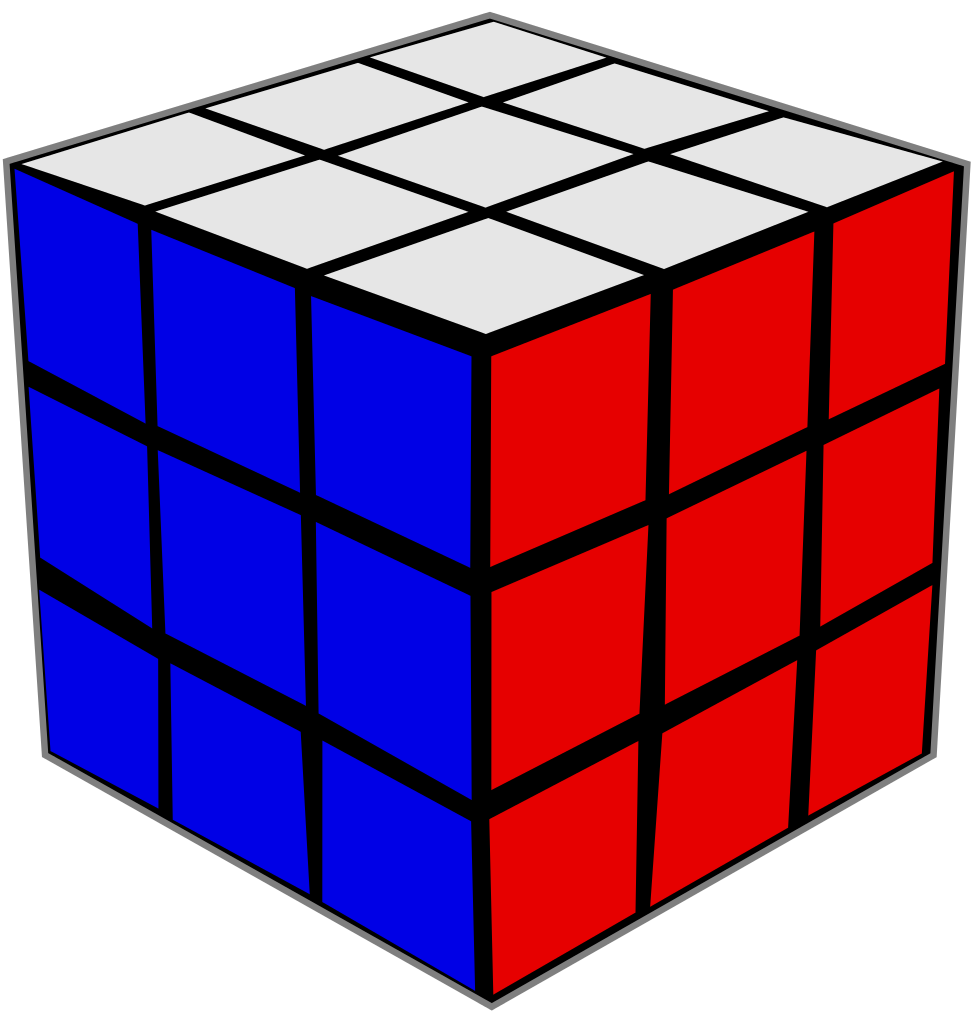 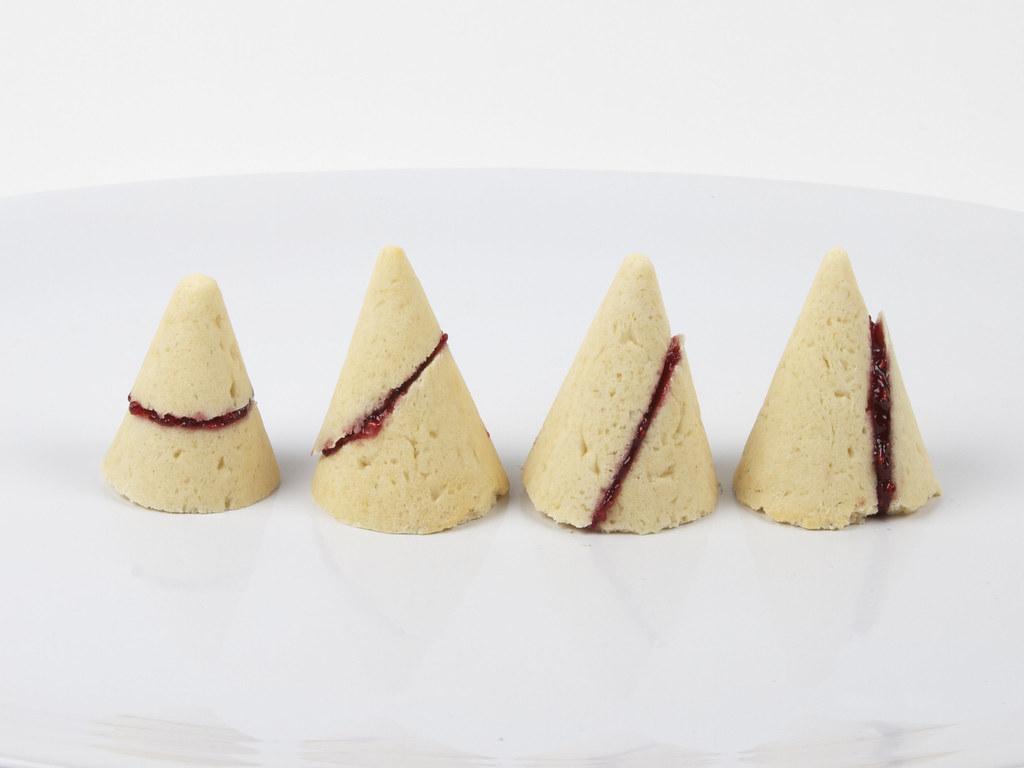 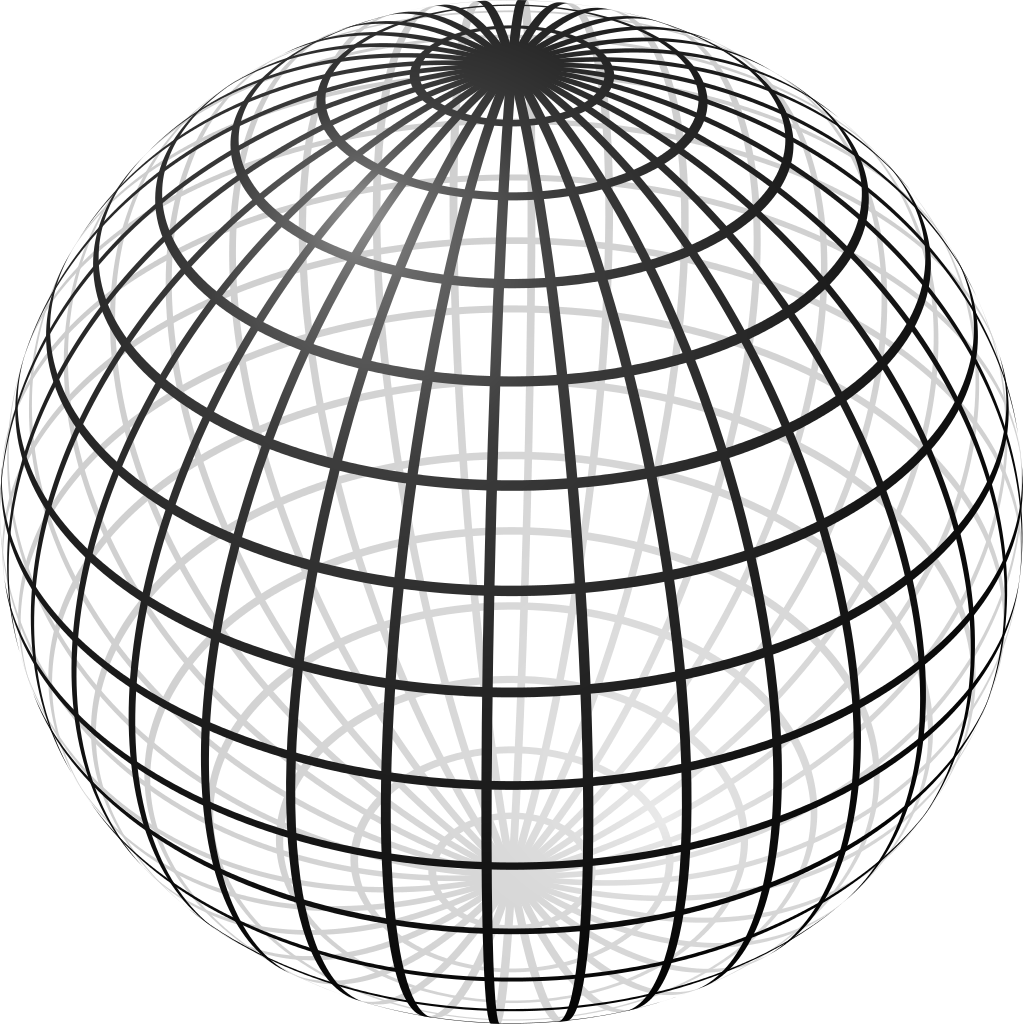 cylinder	rectangular prism	    cube	   cone		       sphereWhich shapes have rectangles?Which shapes have circles?Which shapes have squares?Draw or make a sandcastle using the 3-D shapes.Add and subtract the following numbers:  50		  10		  30		  60		 90		 70+40		+40		+70		-30		-20		-50		Language Arts projects for 4/6-4/10Write 5 words with a th ______  pattern like this.Write 5 words with an  _____________th pattern like earth.Write 10 words a ______e______ like  beg.Write how to make your favorite sandwich.I like _____________________________________________ best.First, _________________________________________________.Then, _________________________________________________.Next, _________________________________________________.Last, _________________________________________________.  Read about trains and write and draw how transportation has changed. (I attached the story.) Handwriting- Write John 3:16 as neatly as you can.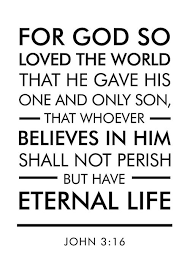 Favorite Animals12345